Сумська міська радаVІІ СКЛИКАННЯ               СЕСІЯРІШЕННЯвід                       2019 року №       -МРм. СумиВраховуючи звернення юридичної особи, надані документи, відповідно до протоколу засідання постійної комісії з питань архітектури, містобудування, регулювання земельних відносин, природокористування та екології Сумської міської ради від 24.01.2019 № 140, статей 12, 92, 123 Земельного кодексу України, статті 50 Закону України «Про землеустрій», керуючись пунктом 34 частини першої статті 26 Закону України «Про місцеве самоврядування в Україні», Сумська міська рада  ВИРІШИЛА:Затвердити проект землеустрою щодо відведення земельних ділянок                 та надати в постійне користування Релігійній громаді євангельських християн «Церква Різдва» м. Суми Собору незалежних церков України земельні ділянки за наступними адресами:1. м. Суми, вул. Іллінська, 49а, площею 0,0745 га, кадастровий номер 5910136600:21:003:0016, категорія та функціональне призначення земельної ділянки: землі житлової та громадської забудови Сумської міської ради              для будівництва та обслуговування будівель громадських та релігійних організацій.2. м. Суми, вул. Іллінська, 49а, площею 0,0450 га, кадастровий номер 5910136600:21:003:0017, категорія та функціональне призначення земельної ділянки: землі житлової та громадської забудови Сумської міської ради               для будівництва та обслуговування будівель громадських та релігійних організацій.3. м. Суми, вул. Іллінська, 49а, площею 0,0515 га, кадастровий номер 5910136600:21:003:0018, категорія та функціональне призначення земельної ділянки: землі житлової та громадської забудови Сумської міської ради               для будівництва та обслуговування будівель громадських та релігійних організацій.Сумський міський голова                                                           О.М. ЛисенкоВиконавець: Клименко Ю.М.Ініціатор розгляду питання - постійна комісія з питань архітектури, містобудування, регулювання земельних відносин, природокористування та екології Сумської міської радиПроект рішення підготовлено департаментом забезпечення ресурсних платежів Сумської міської ради.Доповідач – департамент забезпечення ресурсних платежів Сумської міської ради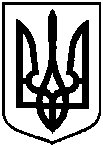 Проектоприлюднено «__»_________2019 р.Про надання в постійне користування земельних ділянок   Релігійній громаді євангельських християн «Церква Різдва» м. Суми Собору незалежних церков України за адресою: м. Суми,               вул. Іллінська, 49а